Remburssi ry hallituksen kokous_______________________________________________________________________________________KokoustiedotAika: 22.3.2023 klo 11.00Paikka: YTK:n Bunkkeri_______________________________________________________________________________________Jäsenet:	Paikalla:(x) Jokinen Wilma, puheenjohtaja(x) Lahdensuo Maria(x) Aaltonen Tapio(x) Törmänen Iida(x) Simukka Artturi() Alatalo Fanni(x) Metsävainio Elli, etänä, poistui 12.57(x) Nätti Anniina(x) Åhman Emmi-Mari, poistui 11.59, palasi 12.01 (x) Iivari Reetta(x) Vääräniemi LottaToimihenkilöt:	(x) Halonen Aada-Loviisa, poistui 12.30, palasi 12.33() Autti MatildaLäsnäolo- ja puheoikeudet:(x) Keränen Amanda, poistui 11.44, palasi 11.49Asiat		1 § Kokouksen avausPuheenjohtaja Wilma Jokinen avasi kokouksen 22.3.2023 ajassa 11.13.		2 § Kokouksen laillisuus ja päätösvaltaisuusYhdistyksen sääntöjen 15§:n mukaan hallitus on päätösvaltainen, mikäli puheenjohtaja tai varapuheenjohtaja, sekä vähintään puolet hallituksen jäsenistä on läsnä. Todettiin kokous päätösvaltaiseksi ja laillisesti koolle kutsutuksi.Esitys: Myönnetään läsnäolo- ja puheoikeudet Keränen Amandalle.Päätös: Päätetään esityksen mukaisesti.		3 § Kokouksen toimihenkilöiden valintaValittiin Wilma Jokinen kokouksen puheenjohtajaksi, Artturi Simukka sihteeriksi, sekä Reetta Iivari ja Aada-Loviisa Halonen pöytäkirjantarkastajiksi ja ääntenlaskijoiksi.		4 § Kokouksen erityisjärjestelyt			Ei tarvita.		5 § Esityslistan hyväksyminen kokouksen työjärjestykseksiLisätään kohta 17 Kannunvalajat ry:n vujut, 18 YTK-tuen käyttö, 19 Eduskuntavaalit, 20 Sitsit.Hyväksytään kokouksen esityslista muutoksilla työjärjestykseksi.6 § Yhdistyksen taloudellinen tilanne	Remburssin tilillä on tällä hetkellä 8 472,76  €. Vuju-muistamisia tullut tilille. YKA maksanut yhteistyösopimuksessa olleen summan. Pullapäivän merch-myynnistä tulee 186,68 €.		7 § Ilmoitusasiat			Ensimmäinen podcast-jakso äänitetty.			LoimuSpeksi-liput myynnissä Facebook-ryhmässä.			Tuutorihakuun tuli hyvin hakemuksia.			Ellun Kanat ottaneet hallitukseen yhteyttä liittyen ekskursioon. 			Viikolla 16 opiskelijoiden mielenterveyspäivät. 8 § Viestinnän iltakoulu31.3. klo 17.00. Paikka sovitaan myöhemmin.9 § Ansiomerkkien saajat	Ehdokkaat ja heille tulleet perustelut esitelty hallitukselle.Päätös tehtiin yksimielisesti suljetuin ovin hallituksen kesken. Esitys: Jaetaan kolme Pro Regime -ansiomerkkiä: Arman Shapourille, Ilona Hiltuselle ja Siiri Nokkaselle. Jaetaan yksi Pro Imperio -ansiomerkki Matias Kassalalle.Päätös: Päätetään esityksen mukaisesti.10 § Vuoden fuksiEsitys: Tuutorit tekevät valinnan perusteineen.Päätös: Päätetään esityksen mukaisesti.11 § Vuoden tuutori	Kyselyyn tuli hyvin vastauksia ja yksi selkeä eniten ääniä saanut.Esitys: Valitaan eniten ääniä saanut vuoden tuutoriksi.Päätös: Päätetään esityksen mukaisesti12 § Jälkibudjetoinnit 2022Vujujen 2022 budjetoinnista jäänyt 10 €. YKAn paitasponsorointi 2022 100 € jäänyt budjetoimatta.Vujuille 2022 pyydetyt muistamiset 140 € MLL Lapin Piiri ry:lle unohtunut laittamasta maksuun ja budjetoimatta. Hallitus 2023 hyväksyy menot ja laittaa puuttuvat maksut eteenpäin.13 § YritysyhteistyöCafe & Bar 21 ehdottanut parillisten viikkojen torstaille pöytävarausta Remburssille. Esitys: Hyväksytään ehdotus.Päätös: Päätetään esityksen mukaisesti.14 § VuosijuhlatYhteistyösopimus kuvausvaloista Osuuskunta Rovaniemen Tekijänosuuden kanssa esitelty hallitukselle (Liite 1).Esitys: Hyväksytään yhteistyösopimus.Päätös: Päätetään esityksen mukaisesti.Hallituslaisia tarvitaan juhlaan apukäsiksi klo 16.30.Sillikselle tarvitaan apukäsiä. Hallitus sopii asiasta tarkemmin Telegramissa.15 § TapahtumatPilkkitapahtuman toteuma oli 40 €.Jatkossa tapahtumissa tarkistetaan jäsenyys ja liput tarkemmin.Lapikas ry suunnitellut loppuvuodelle useita lätkäapproja. Remburssin RoKi-yhteistyötä vielä selvitetään.16 § PostituksetEsitys: Budjetoidaan postimerkkeihin 12 € ja paketteihin 14 €.Päätös: Päätetään esityksen mukaisesti.17 § Kannunvalajat ry:n vujutHelsingin valtiotieteellisen tiedekunnan Kannunvalajat ry kutsunut Remburssin lauantaina 13.5. vujuille Töölöön, opiskelijalipun hinta 95 €. Iida ja Elli ovat kiinnostuneita.Esitys: Budjetoidaan 95 € lippuihin ja muistamisiin 18 €.Päätös: Päätetään esityksen mukaisesti.18 § YTK-tuen käyttöEsitys: Budjetoidaan 60 € (sis. alv) YTK-tuesta Bunkkerin näyttöön ja 495 € (alv 0 %) YTK:n leffapäivään Biorexissä (Liite 2).Päätös: Päätetään esityksen mukaisesti.19 § Eduskuntavaalit	Julkaistaan somessa tietoa äänestysajoista ja -paikasta.20 § Sitsit	Sitsit 14.4, lippuja 40 kpl, joista 15 kpl tulee poikkitieteelliseen kiintiöön.	Päätetään sitsilipun hinnaksi 10 €.	Esitys: Budjetoidaan haalarimerkkeihin 115 € (liite 3).Päätös: Päätetään esityksen mukaisesti.21 § KokouseväätEsitys: Budjetoidaan kokouseväisiin 7,08 €.Päätös: Päätetään esityksen mukaisesti		22 § Muut esille tulevat asiatIOP-päiville 15.4. pyydetty Remburssilta rastia. Remburssilla sitsit edeltävänä päivänä.Sitseille haussa toastmasterit.Pääainevalintakysely valmis julkaistavaksi jäsenistölle		23 § Seuraava kokous			 Ma 3.4. klo 15.00 Bunkkerissa.		24 § Kokouksen päättäminen			Kokous päättyi ajassa 13.06.Pöytäkirjan vakuudeksi_____________________________________	_____________________________________Wilma Jokinen					Artturi SimukkaPuheenjohtaja					Sihteeri_____________________________________	_____________________________________Reetta Iivari					Aada-Loviisa HalonenPöytäkirjantarkastaja				PöytäkirjantarkastajaLiite 1. Osuuskunta Rovaniemen Tekijänosuus yhteistyösopimus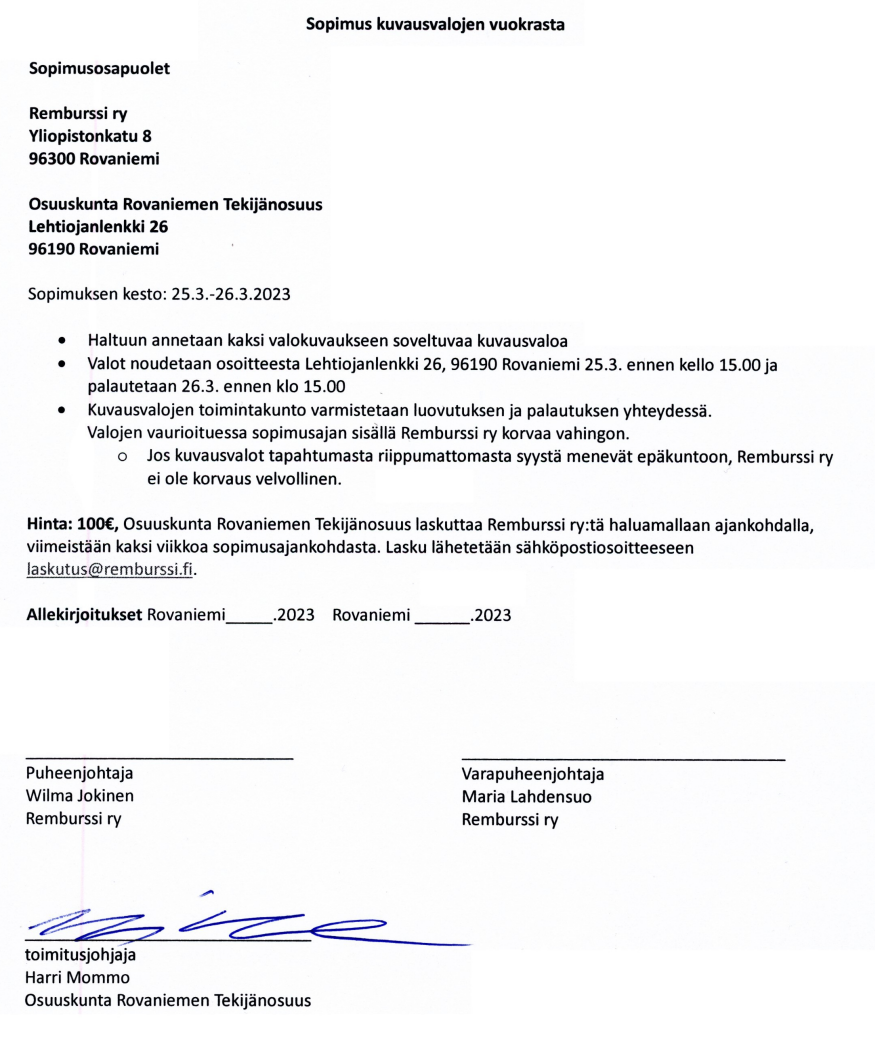 Liite 2. BioRex Rovaniemi tarjous								1 (2)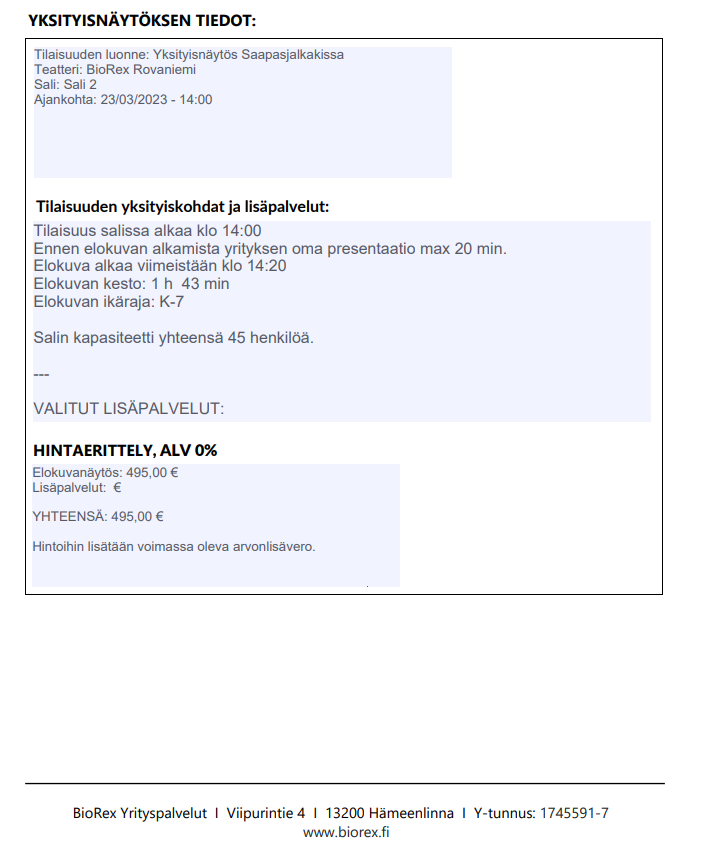 Liite 2. BioRex Rovaniemi tarjous								2 (2)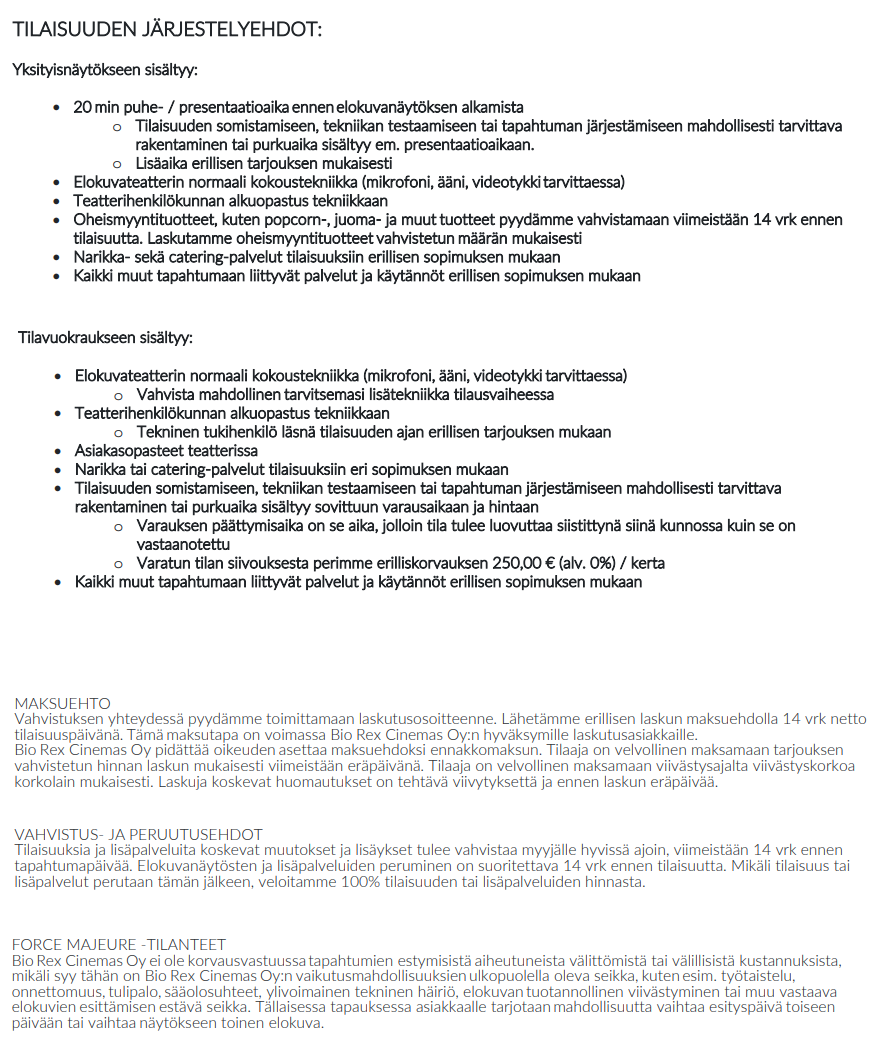 Liite 3. Haalarimerkkitarjous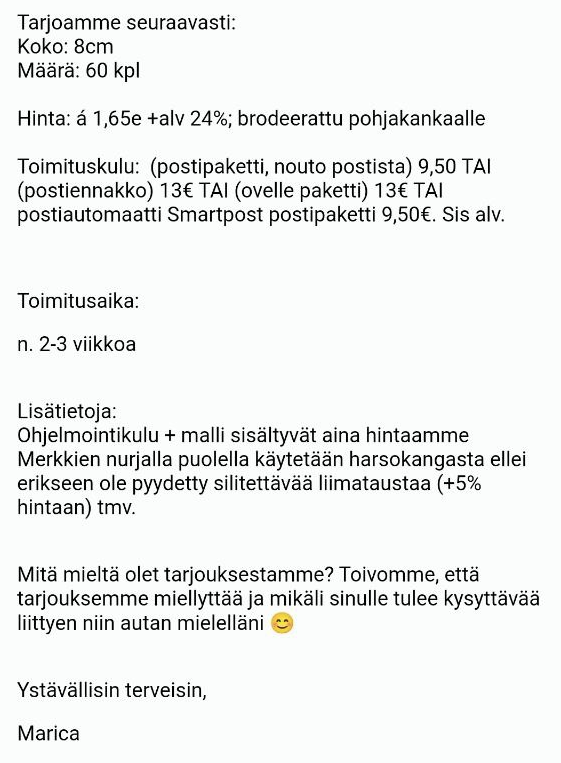 